沙特阿拉伯学生签证所需材料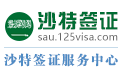 沙特阿拉伯学生签证颁发给来沙学习、培训、研究等的申请人，是指拥有学生资格的留学凭证。申请人必须证明他们已被有资格招收留学生的院校录取才可以获得该签证。所需材料：以上就是关于沙特阿拉伯学生签证的所需材料以及材料要求，如需申请可联系沙特阿拉伯签证服务中心的在线客服，我们会为您全程代办！签证对象所需材料材料要求颁发给来沙学习、培训、研究等的申请人，是指拥有学生资格的留学凭证。因私护照（原件及复印件）•护照有效期需半年以上                 •留有两页对开的空白签证页                 •护照本人签字     •首页复印件1张 颁发给来沙学习、培训、研究等的申请人，是指拥有学生资格的留学凭证。照片（原件）•近6个月内拍摄彩色2寸照片2张•白色背景（背面用铅笔备注姓名）颁发给来沙学习、培训、研究等的申请人，是指拥有学生资格的留学凭证。身份证（复印件）•复印在同一张A4纸上•反面复印件1张颁发给来沙学习、培训、研究等的申请人，是指拥有学生资格的留学凭证。邀请信（原件或复印件）•沙方学校提供的邀请信原件或复印件颁发给来沙学习、培训、研究等的申请人，是指拥有学生资格的留学凭证。毕业证或学位证（原件）•最高学历毕业证或者学位证原件颁发给来沙学习、培训、研究等的申请人，是指拥有学生资格的留学凭证。疫苗证和健康证（原件及复印件）•健康证和疫苗证（打流脑和霍乱）原件及复印件颁发给来沙学习、培训、研究等的申请人，是指拥有学生资格的留学凭证。无犯罪记录证明（原件）•派出所出具，做公证书及外交部和沙特使馆双认证